23 сессия  третьего созыва                                                    № 148 от 16 февраля 2022 годаР Е Ш Е Н И ЕО внесении изменения в Порядокопределения размера арендной платы за земельные участки, находящиеся собственности Шалинского сельского поселения и предоставленные в аренду без проведения торгов, утвержденный решением Собрания депутатов Шалинского сельского поселения от 17 февраля 2021 года № 80	В соответствии со статьей 39.7 Земельного кодекса Российской Федерации, Постановлением Правительства РФ от 16 июля 2009 года 
№ 582 «Об основных принципах определения арендной платы при аренде земельных участков, находящихся в государственной или муниципальной собственности, и о Правилах определения размера арендной платы, а также порядка, условий и сроков внесения арендной платы за земли, находящиеся в собственности Российской Федерации», Постановлением Правительства Республики Марий Эл от 07 июля 
2015 года № 372 «Об утверждении Порядка определения размера арендной платы за земельные участки, находящиеся в собственности Республики Марий Эл, и земельные участки, государственная собственность на которые не разграничена, и предоставленные в аренду без проведения торгов, о внесении изменений в постановление Правительства Республики Марий Эл от 2 июля 2015 года № 361 
и о признании утратившими силу некоторых решений Правительства Республики Марий Эл», Уставом Шалинского сельского поселения Моркинского муниципального района Собрание депутатов Шалинского сельского поселения Моркинского муниципального района РЕШИЛО:1. Внести в Ставки арендной платы за земельные участки, находящиеся в собственности Шалинского сельского поселения, являющиеся приложением к Порядку определения размера арендной платы за земельные участки, находящиеся собственности Шалинского сельского поселения и предоставленные в аренду без проведения торгов, утвержденному решением Собрания депутатов Шалинского сельского поселения от 17 февраля 2021 года № 80 (в ред. решения от 25 июня 2021 года № 104), следующее изменение:1.1. графу 2 позиции 10 дополнить словами «или в целях реализации договора о комплексном развитии территории 
(за исключением комплексного развития территории жилой застройки)».2. Настоящее решение вступает в силу после его официального опубликования (обнародования).3. Контроль за исполнением настоящего решения оставляю 
за собой.  Глава Шалинскогосельского поселения                                                                   Т.И.БушковаШале ял шотан илемындепутатше  Погынжо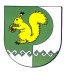 Собрание депутатовШалинского сельского поселения425 151 Морко район, Кугу Шале ял, Молодежный  урем, 3Телефон-влак: 9-32-65425 151, Моркинский район, дер.Большие Шали ул. Молодежная, 3Телефоны: 9-32-65